La rivière enchantée.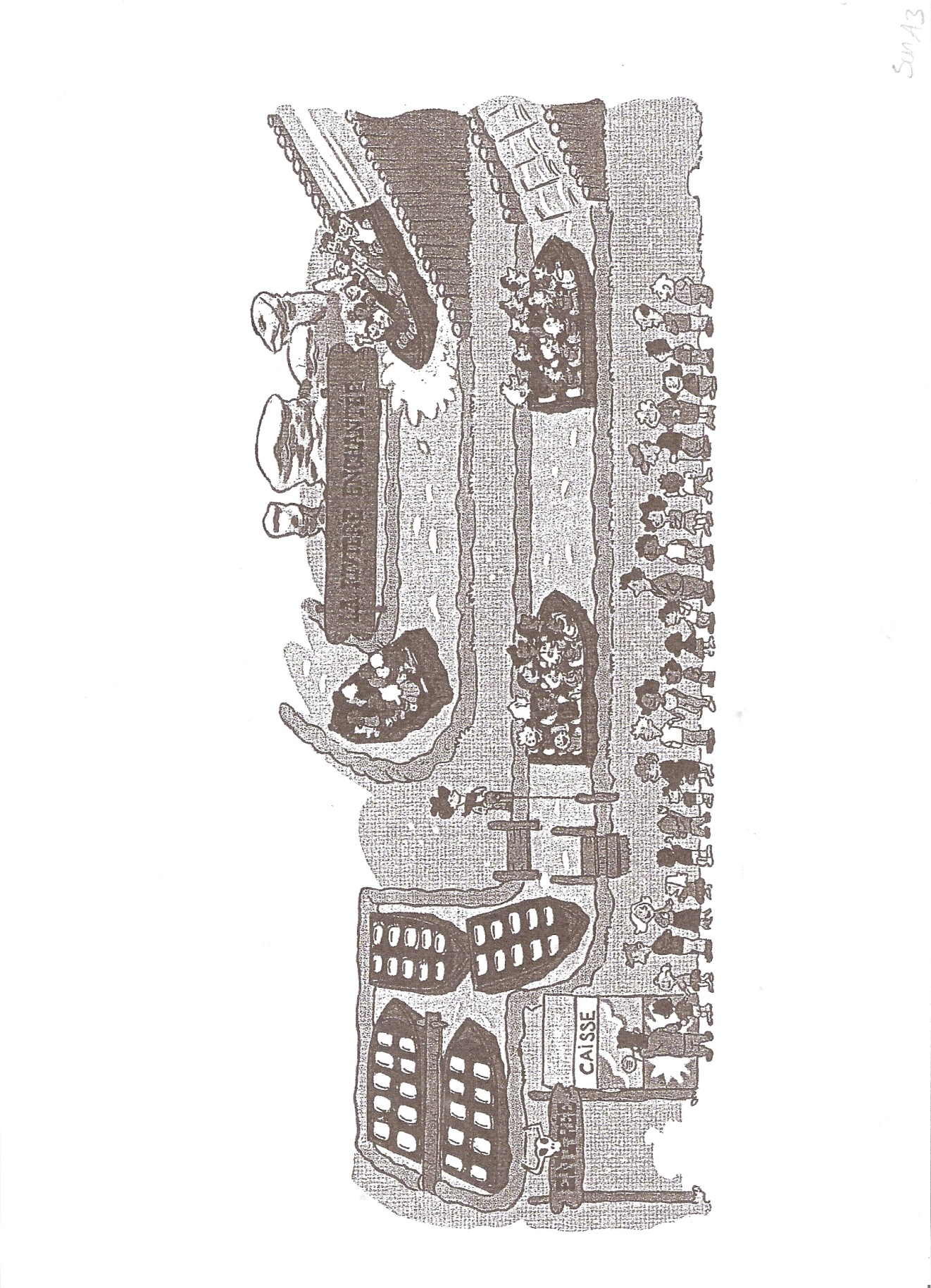 Défis n°1 : Trouve le plus rapidement possible le nombre de personnes qui traversent la rivière. Il y a ………… qui traversent la rivière.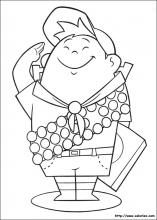 Défis n°2 : Trouve le plus rapidement possible le nombre de bateaux dont nous avons besoin pour faire traverser les personnes qui attendent. J’ai besoin de …… bateaux.Questions…Combien de bateaux ai-je besoin si 36 personnes attendent : …………………………………………………………Combien de bateaux ai-je besoin si 41 personnes attendent : …………………………………………………………Combien de bateaux ai-je besoin si 93 personnes attendent : …………………………………………………………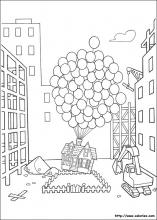 Décompose…27 = …………+…………                  84 = …………+…………                            11 = …………+…………68 = …………+…………                  12 = …………+…………                            34= …………+…………99= …………+…………                  52 = …………+…………                            25 = …………+…………Prénom : ……………………N° : ……Savoir calculerDate : ……………………